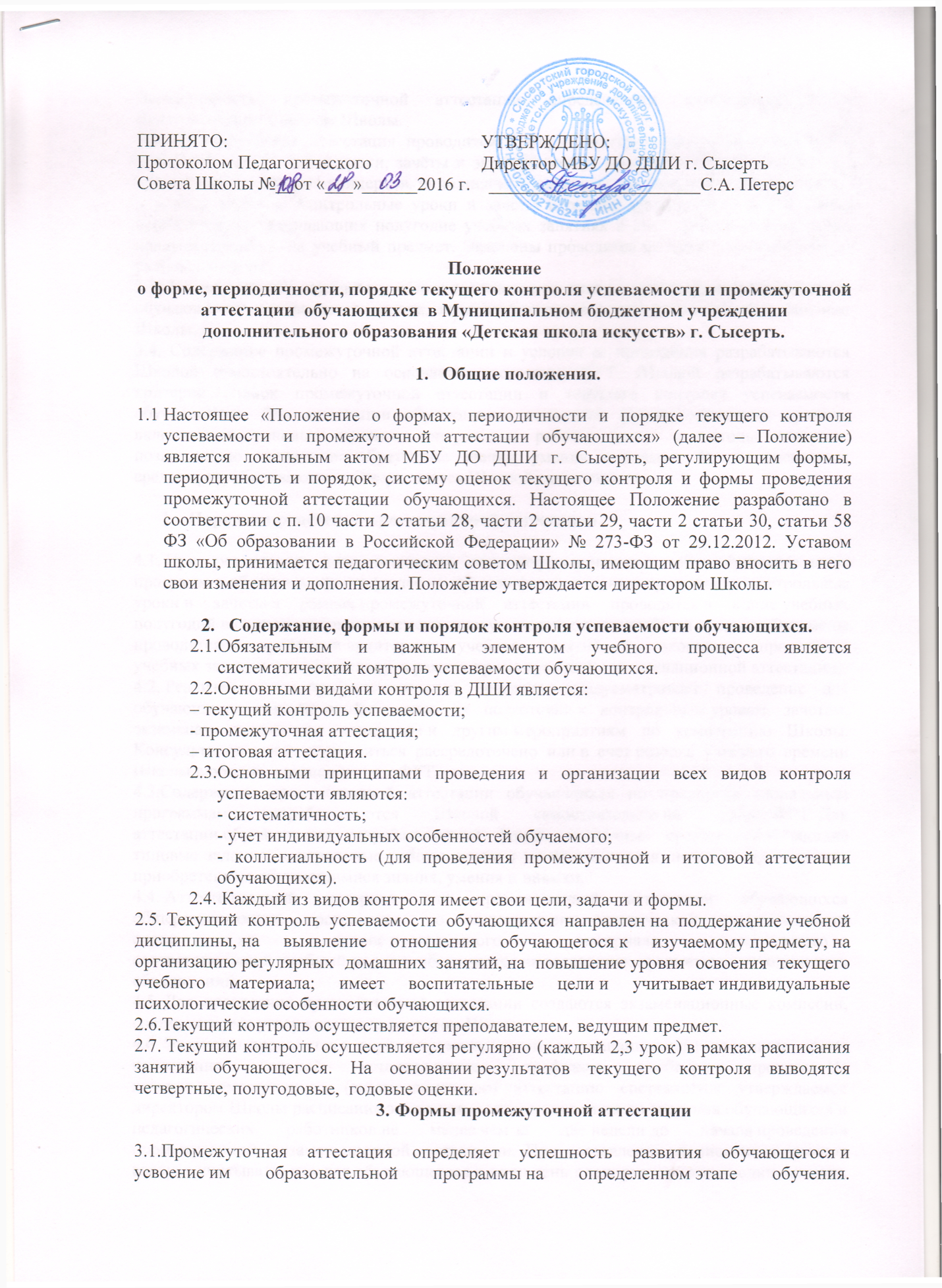 Периодичность промежуточной аттестации определяются администрацией и Педагогическим Советом Школы.3.2. Промежуточная аттестация проводится в форме контрольных уроков, зачетов и экзаменов. Контрольные уроки, зачёты и экзамены могут проходить в виде технических зачетов, академических концертов, исполнения концертных программ, письменных работ и устных опросов. Контрольные уроки и зачеты в рамках промежуточной аттестации проводятся на завершающих полугодие учебных занятиях в счет аудиторного времени, предусмотренного на учебный предмет. Экзамены проводятся за пределами аудиторных учебных занятий.3.3. По завершении изучения учебных предметов по итогам промежуточной аттестации обучающимся выставляется оценка, которая заносится в свидетельство об окончании Школы.3.4. Содержание промежуточной аттестации и условия ее проведения разрабатываются Школой самостоятельно на основании настоящих ФГТ. Школой разрабатываются критерии оценок промежуточной аттестации и текущего контроля успеваемости обучающихся. Для аттестации обучающихся создаются фонды оценочных средств, включающие типовые задания, контрольные работы, тесты и методы контроля, позволяющие оценить приобретенные знания, умения и навыки. Фонды оценочных средств разрабатываются и утверждаются Школой самостоятельно.Порядок проведения промежуточной аттестации.4.1. При реализации дополнительных предпрофессиональных общеобразовательных программ в области искусств (далее — предпрофессиональные программы) контрольные уроки и зачеты в рамках промежуточной аттестации проводятся в конце учебных полугодий в счет аудиторного времени, предусмотренного на учебный предмет. Экзамены проводятся за пределами аудиторных учебных занятий, по окончании проведения учебных занятий в учебном году, в рамках промежуточной (экзаменационной аттестации).4.2. Реализация предпрофессиональных программ предусматривает проведение для обучающихся консультаций с целью их подготовки к контрольным урокам, зачетам, экзаменам, творческим конкурсам и другим мероприятиям по усмотрению Школы. Консультации могут проводиться рассредоточено или в счет резерва учебного времени Школы в объеме, установленном ФГТ.4.3.Содержание промежуточной аттестации обучающихся по предпрофессиональным программам разрабатываются Школой самостоятельно на основе ФГТ. Для аттестации обучающихся разрабатываются фонды оценочных средств, включающие типовые задания, контрольные работы, тесты и методы контроля, позволяющие оценить приобретенные обучающимися знания, умения и навыки.4.4. Аттестационный материал для промежуточной аттестации обучающихся общеразвивающих программам по художественно-эстетической направленности составляется на основе программного материала, изученного за соответствующий учебный период, обсуждается на заседаниях предметных методических объединений.4.5. Для проведения промежуточной аттестации создаются экзаменационные комиссии, состав которых утверждается директором Школы.4.6. Экзамены проводятся в период промежуточной (экзаменационной) аттестации, время проведения которой устанавливается графиком учебного процесса. На каждую промежуточную (экзаменационную) аттестацию составляется утверждаемое директором Школы расписание экзаменов, которое доводится до сведения обучающихся и педагогических работников не менее чем за две недели до начала проведения промежуточной (экзаменационной) аттестации. При составлении расписания экзаменов следует учитывать, что для обучающегося в один день планируется только один экзамен. Интервал между экзаменами для обучающегося должен быть не менее двух-трех календарных дней.4.7. При реализации предпрофессиональных программ в процессе промежуточной аттестации обучающихся в учебном году рекомендуется устанавливать не более четырех экзаменов и шести зачетов.4.8. К экзамену допускаются обучающиеся, полностью выполнившие учебный план по предметам, реализуемым в соответствующем учебном году.4.9. От промежуточной аттестации на основании решения Педагогического совета могут быть освобождены: учащиеся, являющиеся призерами городских, областных всероссийских и международных конкурсов; дети-инвалиды; ученики, находившиеся в лечебно-профилактических учреждениях и/ или нуждающихся в длительном лечении.4.10. Пересдача экзамена, по которому обучающийся получил неудовлетворительную оценку, допускается по завершении всех экзаменов. Допускается только одна пересдача экзамена.5. Система оценок успеваемости обучающихся.5.1. В Школе установлена система оценок успеваемости обучающихся:-дифференцированная система оценок: пятибалльная,-зачетная (недифференцированная) система оценок (зачет, незачет).5.2. Для форм промежуточной аттестации, определяющих уровень и успешность развития обучающегося (прослушивания, просмотры, зачеты), наиболее соответствует методическое обсуждение без выставления оценки или зачетная система оценок.5.3. Для форм промежуточной аттестации, определяющих конечные результаты этапа обучения (зачеты, академические концерты, выставки и т. д.) наиболее целесообразно применять дифференцированные оценки с методическим обсуждением.5.4 Оценки обучающихся по всем видам контрольных мероприятий фиксируются в соответствующей учебной документации.5.5. Оценки текущего контроля  успеваемости обучающего (четвертные, полугодовые, годовые оценки) вносятся в классный журнал (журнал учета успеваемости и посещаемости), в дневник обучающегося и в общешкольную ведомость учета успеваемости обучающихся Школы.5.6. Оценки промежуточной аттестации обучающихся вносятся в методическую книгу отдела, в индивидуальный план обучающегося, в дневник обучающегося. Оценка по переводному экзамену вносится также в общешкольную ведомость.5.7. Четвертные и полугодовые оценки выставляются по результатам текущего контроля успеваемости обучающихся в течение четверти или полугодия (среднеарифметический балл), если обучающийся посетил не менее 50% учебных занятий. Вопрос об аттестации обучающихся пропустивших более 50% занятий, выносится на рассмотрение педагогического совета Школы.5.8. Годовая оценка выставляется на основании:-четвертных оценок;-оценки за выступление (показ) на итоговом зачете (контрольном уроке);-совокупности результатов по всем формам промежуточной аттестации в течение года.6. Перевод, отчисление обучающихся.6.1 Обучающиеся, освоившие в полном объеме программу учебного года, переводятся в следующий класс.6.2. Обучающиеся, не прошедшие промежуточную аттестацию по причине болезни, при наличии медицинской справки, при условии удовлетворительной успеваемости и на основании решения Педагогического совета могут быть переведены в следующий класс.6.3. Обучающиеся, имеющие по итогам учебного года неудовлетворительную оценку по одному предмету учебного плана, могут быть переведены в следующий класс условно; при этом они обязаны ликвидировать академическую задолженность в течение одного месяца с начала следующего учебного года. Ответственность за ликвидацию академической задолженности возлагается на родителей (законных представителей).6.4. Образовательные отношения прекращаются в связи с отчислением обучающегося из организации, осуществляющей образовательную деятельность:6.4.1. в связи с получением образования (завершением обучения);6.4.2.. досрочно:по инициативе обучающегося или родителей (законных представителей) несовершеннолетнего обучающегося, в том числе в случае перевода обучающегося для продолжения освоения образовательной программы в другую организацию, осуществляющую образовательную деятельность; по инициативе Школы, осуществляющей образовательную деятельность, в случае применения к обучающемуся, достигшему возраста пятнадцати лет, отчисления как меры дисциплинарного взыскания, в случае невыполнения обучающимся по профессиональной образовательной программе обязанностей по добросовестному освоению такой образовательной программы и выполнению учебного плана, а также в случае установления нарушения порядка приема в образовательную организацию, повлекшего по вине обучающегося его незаконное зачисление в Школу;по обстоятельствам, не зависящим от воли обучающегося или родителей (законных представителей) несовершеннолетнего обучающегося и организации, осуществляющей образовательную деятельность, в том числе в случае ликвидации организации, осуществляющей образовательную деятельность. 6.5. Досрочное прекращение образовательных отношений по инициативе обучающегося или родителей (законных представителей) несовершеннолетнего обучающегося не влечет за собой возникновение каких-либо дополнительных, в том числе материальных, обязательств указанного обучающегося перед организацией, осуществляющей образовательную деятельность.6.6. Основанием для прекращения образовательных отношений является распорядительный акт организации, осуществляющей образовательную деятельность, об отчислении обучающегося из этой организации. Если с обучающимся или родителями (законными представителями) несовершеннолетнего обучающегося заключен договор об оказании платных образовательных услуг, при досрочном прекращении образовательных отношений такой договор расторгается на основании распорядительного акта организации, осуществляющей образовательную деятельность, об отчислении обучающегося из этой организации. Права и обязанности обучающегося, предусмотренные законодательством об образовании и локальными нормативными актами организации, осуществляющей образовательную деятельность, прекращаются с даты его отчисления из организации, осуществляющей образовательную деятельность.6.7.  При досрочном прекращении образовательных отношений организация, осуществляющая образовательную деятельность, в трехдневный срок после издания распорядительного акта об отчислении обучающегося выдает лицу, отчисленному из этой организации, справку об обучении в соответствии с частью 12 статьи 60 настоящего Федерального закона.